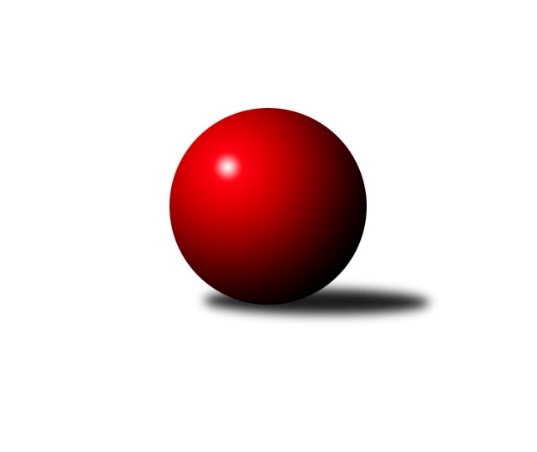 Č.16Ročník 2013/2014	20.2.2014Nejlepšího výkonu v tomto kole: 1642 dosáhlo družstvo: Kelč˝B˝Okresní přebor Nový Jičín 2013/2014Výsledky 16. kolaSouhrnný přehled výsledků:TJ Frenštát p.R. ˝B˝	- TJ Zubří ˝B˝	2:8	1500:1623		19.2.TJ Nový Jičín˝B˝	- TJ Spartak Bílovec˝B˝	8:2	1569:1509		19.2.Kelč˝B˝	- KK Lipník nad Bečvou ˝B˝	10:0	1642:1510		20.2.Tabulka družstev:	1.	TJ Zubří ˝B˝	16	11	1	4	111 : 49 	 	 1602	23	2.	KK Lipník nad Bečvou ˝B˝	16	11	1	4	109 : 51 	 	 1530	23	3.	TJ Spartak Bílovec˝B˝	16	8	0	8	74 : 86 	 	 1532	16	4.	TJ Frenštát p.R. ˝B˝	16	7	0	9	72 : 88 	 	 1441	14	5.	Kelč˝B˝	16	7	0	9	60 : 100 	 	 1444	14	6.	TJ Nový Jičín˝B˝	16	3	0	13	54 : 106 	 	 1432	6Podrobné výsledky kola:	 TJ Frenštát p.R. ˝B˝	1500	2:8	1623	TJ Zubří ˝B˝	Tomáš Binek	 	 207 	 208 		415 	 0:2 	 424 	 	192 	 232		Jaroslav Jurka	Miroslav Makový	 	 210 	 232 		442 	 2:0 	 395 	 	184 	 211		Josef Šturma	Zdeněk Zouna	 	 88 	 172 		260 	 0:2 	 393 	 	205 	 188		Libor Vančura	Jiří Petr	 	 197 	 186 		383 	 0:2 	 411 	 	201 	 210		Jiří Křenekrozhodčí: Nejlepší výkon utkání: 442 - Miroslav Makový	 TJ Nový Jičín˝B˝	1569	8:2	1509	TJ Spartak Bílovec˝B˝	Ján Pelikán	 	 231 	 203 		434 	 2:0 	 404 	 	211 	 193		Emil Rubač	Jaroslav Riedel	 	 192 	 202 		394 	 2:0 	 373 	 	200 	 173		Ota Beňo	Jiří Plešek	 	 178 	 174 		352 	 2:0 	 329 	 	161 	 168		Miloš Šrot	Jan Schwarzer	 	 199 	 190 		389 	 0:2 	 403 	 	181 	 222		Jaroslav Černýrozhodčí: Nejlepší výkon utkání: 434 - Ján Pelikán	 Kelč˝B˝	1642	10:0	1510	KK Lipník nad Bečvou ˝B˝	Jiří Janošek	 	 216 	 211 		427 	 2:0 	 387 	 	193 	 194		Radek Lankaš	Marie Pavelková	 	 183 	 193 		376 	 2:0 	 361 	 	195 	 166		Jana Kulhánková	Tomáš Richtar	 	 218 	 186 		404 	 2:0 	 344 	 	174 	 170		Jiří Kolář	Jan Mlčák	 	 223 	 212 		435 	 2:0 	 418 	 	225 	 193		Jaroslav Kopparozhodčí: Nejlepší výkon utkání: 435 - Jan MlčákPořadí jednotlivců:	jméno hráče	družstvo	celkem	plné	dorážka	chyby	poměr kuž.	Maximum	1.	Roman Janošek 	TJ Zubří ˝B˝	404.00	286.0	118.0	8.1	4/6	(429)	2.	Jiří Křenek 	TJ Zubří ˝B˝	403.29	279.7	123.6	4.5	6/6	(430)	3.	Jaroslav Jurka 	TJ Zubří ˝B˝	402.60	279.6	123.0	6.6	5/6	(426)	4.	Jaroslav Pavlát 	TJ Zubří ˝B˝	402.58	277.1	125.5	6.3	6/6	(426)	5.	Jan Krupa ml. 	TJ Zubří ˝B˝	401.53	281.3	120.3	5.9	5/6	(421)	6.	Josef Šturma 	TJ Zubří ˝B˝	398.75	280.5	118.3	7.8	5/6	(415)	7.	Antonín Fabík 	TJ Spartak Bílovec˝B˝	398.06	276.9	121.2	7.0	5/6	(418)	8.	Libor Vančura 	TJ Zubří ˝B˝	396.25	282.1	114.1	10.1	4/6	(417)	9.	Vlastimila Kolářová 	KK Lipník nad Bečvou ˝B˝	394.25	273.9	120.4	8.2	5/6	(413)	10.	Jaroslav Černý 	TJ Spartak Bílovec˝B˝	394.07	278.9	115.2	7.4	6/6	(416)	11.	Emil Rubač 	TJ Spartak Bílovec˝B˝	392.33	277.1	115.2	7.6	6/6	(435)	12.	Jaroslav Koppa 	KK Lipník nad Bečvou ˝B˝	391.43	271.0	120.4	6.6	6/6	(430)	13.	Jiří Petr 	TJ Frenštát p.R. ˝B˝	383.19	257.1	126.1	11.5	4/6	(409)	14.	Jan Špalek 	KK Lipník nad Bečvou ˝B˝	382.27	272.5	109.8	9.7	5/6	(434)	15.	Miroslav Makový 	TJ Frenštát p.R. ˝B˝	380.69	273.4	107.3	9.4	6/6	(442)	16.	Tomáš Richtar 	Kelč˝B˝	380.67	267.4	113.2	9.0	6/6	(422)	17.	Jiří Kolář 	KK Lipník nad Bečvou ˝B˝	380.23	273.2	107.0	10.2	6/6	(415)	18.	Jaroslav Riedel 	TJ Nový Jičín˝B˝	376.40	270.1	106.3	11.9	5/6	(394)	19.	Jan Schwarzer 	TJ Nový Jičín˝B˝	374.72	267.8	107.0	12.3	5/6	(398)	20.	Tomáš Binek 	TJ Frenštát p.R. ˝B˝	372.51	267.9	104.6	9.0	6/6	(431)	21.	Marie Pavelková 	Kelč˝B˝	372.45	264.8	107.7	10.1	4/6	(420)	22.	Ján Pelikán 	TJ Nový Jičín˝B˝	372.36	266.1	106.3	10.0	4/6	(434)	23.	Miloš Šrot 	TJ Spartak Bílovec˝B˝	368.62	266.4	102.3	9.8	6/6	(429)	24.	Radek Chovanec 	TJ Nový Jičín˝B˝	357.13	263.3	93.9	11.3	4/6	(373)	25.	Martin Jarábek 	Kelč˝B˝	356.18	262.8	93.4	15.5	6/6	(410)	26.	Tomáš Hromada 	TJ Frenštát p.R. ˝B˝	340.38	249.5	90.9	12.9	4/6	(379)	27.	Zdeněk Sedlář 	Kelč˝B˝	338.50	239.6	98.9	12.3	6/6	(359)	28.	Tomáš Polášek 	TJ Nový Jičín˝B˝	337.77	252.5	85.3	15.9	5/6	(360)	29.	Jiří Plešek 	TJ Nový Jičín˝B˝	337.61	244.1	93.5	14.3	5/6	(377)	30.	Pavel Hedviček 	TJ Frenštát p.R. ˝B˝	298.67	222.5	76.2	20.5	6/6	(319)		Jaromír Matějek 	TJ Frenštát p.R. ˝B˝	416.67	279.5	137.2	8.0	2/6	(449)		Jiří Janošek 	Kelč˝B˝	403.00	271.0	132.0	5.0	1/6	(427)		Jana Hrňová 	TJ Nový Jičín˝B˝	401.00	259.0	142.0	4.0	1/6	(401)		Jiří Ondřej 	TJ Zubří ˝B˝	392.44	267.1	125.4	9.2	3/6	(409)		Jana Kulhánková 	KK Lipník nad Bečvou ˝B˝	392.29	268.9	123.4	7.0	3/6	(419)		Jaroslav Pavlíček 	TJ Zubří ˝B˝	390.00	283.0	107.0	15.0	1/6	(390)		Radek Lankaš 	KK Lipník nad Bečvou ˝B˝	387.00	270.0	117.0	7.0	1/6	(387)		Jan Mlčák 	Kelč˝B˝	382.67	275.2	107.4	8.2	3/6	(435)		Štěpán Krůpa 	TJ Zubří ˝B˝	376.67	274.3	102.3	14.0	1/6	(401)		Martin Sekanina 	KK Lipník nad Bečvou ˝B˝	357.33	267.3	90.0	12.0	3/6	(366)		Josef Chvatík 	Kelč˝B˝	357.00	257.5	99.5	12.5	2/6	(368)		Ota Beňo 	TJ Spartak Bílovec˝B˝	352.72	260.7	92.1	13.3	3/6	(380)		Eva Birošíková 	TJ Nový Jičín˝B˝	346.75	258.5	88.3	13.3	2/6	(394)		Jiří Dvořák 	TJ Spartak Bílovec˝B˝	343.00	243.3	99.7	12.7	3/6	(371)		Ladislav Mandák 	KK Lipník nad Bečvou ˝B˝	331.50	254.0	77.5	18.0	2/6	(362)		Radomír Koleček 	Kelč˝B˝	322.00	225.0	97.0	14.0	1/6	(322)		Zdeněk Zouna 	TJ Frenštát p.R. ˝B˝	306.75	227.5	79.3	20.4	3/6	(348)Sportovně technické informace:Starty náhradníků:registrační číslo	jméno a příjmení 	datum startu 	družstvo	číslo startu
Hráči dopsaní na soupisku:registrační číslo	jméno a příjmení 	datum startu 	družstvo	Program dalšího kola:17. kolo27.2.2014	čt	17:00	KK Lipník nad Bečvou ˝B˝ - TJ Nový Jičín˝B˝	27.2.2014	čt	17:00	TJ Spartak Bílovec˝B˝ - TJ Frenštát p.R. ˝B˝	28.2.2014	pá	17:00	TJ Zubří ˝B˝ - Kelč˝B˝	Nejlepší šestka kola - absolutněNejlepší šestka kola - absolutněNejlepší šestka kola - absolutněNejlepší šestka kola - absolutněNejlepší šestka kola - dle průměru kuželenNejlepší šestka kola - dle průměru kuželenNejlepší šestka kola - dle průměru kuželenNejlepší šestka kola - dle průměru kuželenNejlepší šestka kola - dle průměru kuželenPočetJménoNázev týmuVýkonPočetJménoNázev týmuPrůměr (%)Výkon6xMiroslav MakovýFrenštát B4422xJán PelikánNový Jičín B117.274341xJan MlčákKelč B4356xMiroslav MakovýFrenštát B116.584422xJán PelikánNový Jičín B4343xJan MlčákKelč B114.264351xJiří JanošekKelč B4271xJiří JanošekKelč B112.164273xJaroslav JurkaZubří B4242xJaroslav JurkaZubří B111.834245xJaroslav KoppaLipník B4185xJaroslav KoppaLipník B109.8418